Publicado en Hotel The Westin Palace de Madrid el 22/05/2023 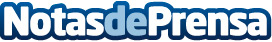 PRISMACIM recibe el galardón como mejor empresa de la Industria 4.0 en los Premios Nacionales El SuplementoEl pasado viernes 19 de mayo PRISMACIM tuvo el honor de ser galardonada en la categoría Industria 4.0 durante la XII Edición de los Premios Nacionales El SuplementoDatos de contacto:PRISMACIMwww.prismacim.com932 845 202Nota de prensa publicada en: https://www.notasdeprensa.es/prismacim-recibe-el-galardon-como-mejor Categorias: Nacional Madrid Software Premios Innovación Tecnológica http://www.notasdeprensa.es